上海市曹杨中学2018学年第二学期高一年级学情调查卷班级   [单选题]1.你最喜欢怎样的学习方式？(    )   [单选题]2.你对自己目前的学习状态是否满意？ (   )   [单选题]3.有关学习的方法，你：(   )   [单选题]4.你认为下列哪种讲课方式最好 (   )   [单选题]5.学习中遇到困难，你会怎么样？(   )   [单选题]6.对待错题，你认为怎样改正才能使自己印象深刻？(   )   [单选题]7.如果有机会上网，你最关注的内容是 (   )   [单选题]8.你有课前预习的习惯吗？(   )   [单选题]9.你有制定学习计划的习惯吗？你有经常反思的习惯吗？(   )   [单选题]10.你认为自主学习和合作学习，哪一种更适合你？ (   )   [单选题]11.在合作学习过程中，你的收获大吗？(   )   [单选题]12.你在学习时，是否努力在规定的时间内完成预定任务(    )   [单选题]13.关于复习，你属于 (    )   [单选题]14.你的复习方法是哪一种？(   )   [单选题]15.每次测试后，你：(   )   [单选题]16.课堂上你最喜欢采用哪种学习方法？(   )   [单选题]17.你当堂能听懂所讲内容的(   )   [单选题]18.同学们听课有各种不同的听课方法，你的听课方法是：(   )   [单选题]19.下面情况中，会使我听课时注意力不够集中的是：(   )   [单选题]20.上课时，你认真听讲的状态可以保持多久？(   )   [单选题]21.在课堂上，如有同学反复打扰你，你会选择(   )   [单选题]22.你认为现行课程中对你的品行影响最大的课程是(   )   [单选题]23.你认为老师布置的作业量如何？(   )   [单选题]24.你认为各科老师对学习的指导如何？(   )   [单选题]25.当老师或家长批评你时你一般采取(   )   [单选题]26.在学习上，你对于成功的喜悦：(   )   [单选题]27.你生活在班集体中感到(   )   [单选题]28.你认为你班的学习气氛(   )   [单选题]29.学习过程中同学是否互相帮助(   )   [单选题]30.自习课有同学在班中大吵大闹，你会怎样对待？(   )   [单选题]31.你目前学习的干扰因素主要来自于(   )   [单选题]32.你目前在学习方面是否存在焦虑心理(   )   [单选题]33.对待生活，常感到：(   )   [单选题]34.在校园生活中，你的压力最主要来自：(   )   [单选题]35.你最感兴趣的德育活动内容是 ：(   )   [单选题]选项小计比例高一13016.67%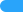 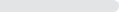 高一210.56%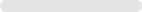 高一33921.67%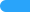 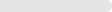 高一400%高一53117.22%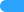 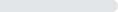 高一64022.22%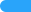 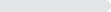 高一73921.67%本题有效填写人次180选项小计比例A.自主学习6335%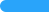 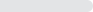 B.合作学习7038.89%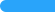 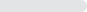 C.老师讲授4625.56%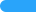 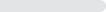 (空)10.56%本题有效填写人次180选项小计比例A.很满意2916.11%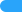 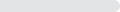 B.比较满意7843.33%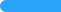 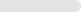 C.说不好7139.44%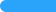 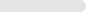 (空)21.11%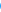 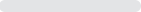 本题有效填写人次180选项小计比例A.从来没有意识到学好得讲究方法95%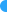 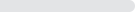 B.偶尔想到，但没有去尝试寻找好的方法3318.33%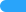 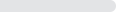 C.试着去实践别人介绍的方法，一段时间后又放弃了2614.44%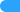 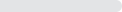 D.试过几种别人介绍的方法，拿不准最后用哪种更好5832.22%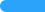 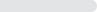 E.经过一定时间的尝试，已把握适合自己的学习方法5329.44%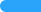 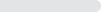 (空)10.56%本题有效填写人次180选项小计比例A.按教材讲解，推导详尽，对教材内容发挥得较少2614.44%B.讲清基本的思想，推导不必太详尽179.44%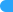 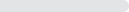 C.注重学科知识的阐述和分析能力的培养，适当拓宽知识面13474.44%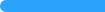 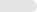 (空)31.67%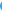 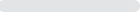 本题有效填写人次180选项小计比例A.主动请教老师5027.78%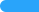 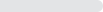 B.请教同学6536.11%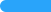 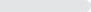 C.自己查有关资料，参考书目3821.11%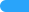 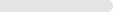 D.请教任何人，不会就不会179.44%E.请家教95%(空)10.56%本题有效填写人次180选项小计比例A.做错了以后，老师讲，自己再整理8145%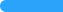 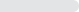 B.老师引导我自己诊断改正6636.67%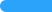 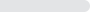 C.出错后，老师不讲，自己翻书查找原因3217.78%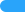 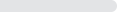 (空)10.56%本题有效填写人次180选项小计比例A.时事政治4122.78%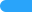 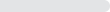 B.课程辅导126.67%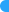 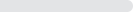 C.在线游戏4323.89%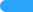 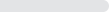 D.文娱体育3217.78%E.聊天5128.33%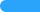 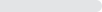 (空)10.56%本题有效填写人次180选项小计比例A.有2916.11%B.没有6033.33%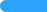 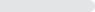 C.有，但没形成习惯8949.44%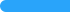 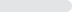 (空)21.11%本题有效填写人次180选项小计比例A.有9753.89%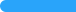 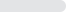 B.没有8145%(空)21.11%本题有效填写人次180选项小计比例A.自主学习6536.11%B.合作学习11463.33%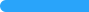 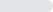 (空)10.56%本题有效填写人次180选项小计比例A.收获小105.56%B.一般4022.22%C.收获较大9653.33%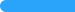 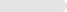 D.收获很大3318.33%(空)10.56%本题有效填写人次180选项小计比例A.很少这样2011.11%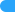 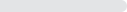 B.部分时间这样5530.56%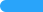 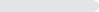 C.经常这样5329.44%D.总能如此5128.33%(空)10.56%本题有效填写人次180选项小计比例A.在平时和考试前都不复习147.78%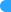 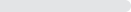 B.平时不复习，考试前复习5832.22%C.老师要求才复习137.22%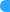 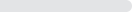 D.在平时有时能自己复习，考试前复习7340.56%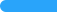 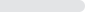 E.平时和考试前都复习2111.67%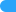 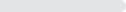 (空)10.56%本题有效填写人次180选项小计比例A.把学过的内容看一遍2916.11%B.把学过的内容看熟练2413.33%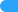 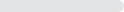 C.把重点内容看熟练5027.78%D.除弄懂平时所学的，学完一个单元就自我整理一下158.33%E.经回忆学过的内容，抓住重点和难点，有疑问的地方及时问5731.67%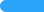 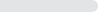 (空)52.78%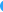 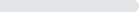 本题有效填写人次180选项小计比例A.看一下成绩，看错了哪几个，但不订正63.33%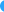 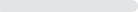 B.等着老师统一订正3318.33%C.错的那几个，找考得好的同学看一下，抄上正确答案95%D.思考错题，能订正的就订正，想不出的抄一下3821.11%E.自己认真思考，逐一订正，想不出的请教同学或老师9251.11%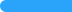 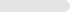 (空)21.11%本题有效填写人次180选项小计比例A.问答2715%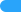 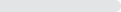 B.讨论7340.56%C.自由阅读2413.33%D.老师讲解5530.56%(空)10.56%本题有效填写人次180选项小计比例A.全部或基本全部内容5128.33%B.80%9351.67%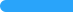 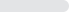 C. 60%2413.33%D.一半以下116.11%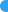 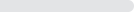 (空)10.56%本题有效填写人次180选项小计比例A.只是听，不记笔记137.22%B.一边听，一边把老师讲的尽可能记下来4223.33%C.一边听，一边把老师要求记的记下来3720.56%D.一边听，一边想，记下重要的内容4223.33%E.边听边想边记，有疑问的地方在课内或课外与老师、同学讨论4525%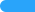 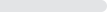 (空)10.56%本题有效填写人次180选项小计比例A.对上课内容不感兴趣，不想听5329.44%B.上课内容听不懂3620%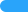 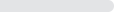 C.不喜欢授课教师2111.67%D.受其它感兴趣的事吸引4223.33%E.不管哪种情况，注意力都能集中2715%(空)10.56%本题有效填写人次180选项小计比例A.10分钟左右179.44%B.20分钟左右3921.67%C.30分钟左右9351.67%D.一节课3016.67%(空)10.56%本题有效填写人次180选项小计比例A.当堂回击5228.89%B.举手向老师汇报116.11%C.不理他，下课再说11664.44%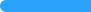 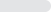 (空)10.56%本题有效填写人次180选项小计比例A.语文5228.89%B.外语168.89%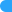 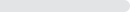 C.政史地3117.22%D.音体美3016.67%E.数理化生等5027.78%(空)10.56%本题有效填写人次180选项小计比例A.量大6234.44%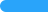 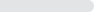 B.适中11161.67%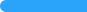 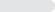 C.量小63.33%(空)10.56%本题有效填写人次180选项小计比例A.老师注重学法指导，我学有方法，学得较轻松12770.56%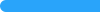 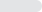 B.老师不注重学法指导，自我摸索方法，学得较吃力3318.33%C.老师照本宣科，我学无方法，学得很艰难1910.56%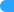 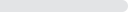 (空)10.56%本题有效填写人次180选项小计比例A.讨厌批评，但不吭声5329.44%B.不吭声但找机会反驳3519.44%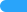 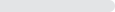 C.不接受批评进行争论以维护尊严2011.11%D.设法了解为什么批评我7038.89%(空)21.11%本题有效填写人次180选项小计比例A.曾经感受过11563.89%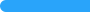 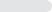 B.从未感受过2111.67%C.经常感受4323.89%(空)10.56%本题有效填写人次180选项小计比例A.快乐12368.33%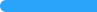 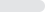 B.不快乐84.44%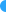 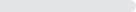 C.孤独179.44%D.无所谓3117.22%(空)10.56%本题有效填写人次180选项小计比例A.很浓5530.56%B.较浓8446.67%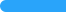 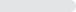 C.不浓4022.22%(空)10.56%本题有效填写人次180选项小计比例A.有帮助11765%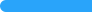 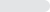 B.有时帮助5329.44%C.没有过帮助95%(空)10.56%本题有效填写人次180选项小计比例A.我会去阻止5027.78%B.我会向班主任或课任老师反映4323.89%C.不关我的事8647.78%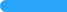 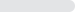 (空)10.56%本题有效填写人次180选项小计比例A.来自家庭的因素2413.33%B.分心的事情较多10357.22%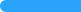 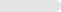 C.老师的教法不太适合自己2916.11%D.班内的纪律不太理想2312.78%(空)10.56%本题有效填写人次180选项小计比例A.存在且较严重5530.56%B.存在但不严重9552.78%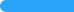 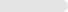 C.不存在2815.56%(空)21.11%本题有效填写人次180选项小计比例A.是幸福的，快乐的，充满希望的，所以总是积极、认真、主动8446.67%B.得过且过 过一天算一天3217.78%C.总是有很多烦恼事，总是悲观失望，觉得命不如人2212.22%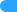 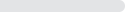 D.说不清4122.78%(空)10.56%本题有效填写人次180选项小计比例A.成绩比自己优秀的同学6636.67%B.繁重的学业5932.78%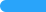 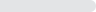 C.老师95%D.其他4525%(空)10.56%本题有效填写人次180选项小计比例A.关注国力竞争、职工下岗等社会热点、焦点问题2614.44%B.关注与学习内容、学习方法密切相关的问题2413.33%C.关注个人交友、升学、就业等自身实际问题6837.78%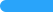 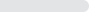 D.关注自身性格、情感、意志品质等心理问题^6133.89%(空)10.56%本题有效填写人次180